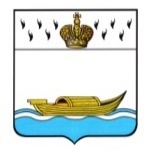 АДМИНИСТРАЦИЯВышневолоцкого городского округаПостановлениеот 12.03.2021                                                                                                    № 73г. Вышний ВолочекОб утверждении предельной штатнойчисленности работников Муниципального бюджетного учреждения Вышневолоцкого городского округа «Спортивная школа имени Олимпийского чемпиона Федора Федоровича Богдановского»      В соответствии с Федеральным Законом от 08.05.2010 № 83-ФЗ «О внесении изменений в отдельные законодательные акты Российской Федерации в связи с совершенствованием правового положения государственных (муниципальных) учреждений», Постановлением Мэра города Вышний Волочек от 13.12.2011 г. №178 «О муниципальных учреждениях города Вышний Волочек», Администрация Вышневолоцкого городского округа  постановляет:         1. Утвердить предельную штатную численность работников Муниципального бюджетного учреждения «Спортивная школа имени Олимпийского Чемпиона Ф.Ф. Богдановского» в количестве 103,25 единиц.2.  Контроль за исполнением настоящего постановления возложить на Первого заместителя Главы Администрации Вышневолоцкого городского округа О.Е. Калинину.3. Настоящее постановление вступает в силу со дня его подписания и подлежит размещению на официальном сайте муниципального образования Вышневолоцкий городской округ Тверской области в информационно-телекоммуникационной сети «Интернет».И.о. Главы Вышневолоцкого городского округа 	                О.Е. Калинина